2021-2022Scholarship, Awards, & Bursary Handbook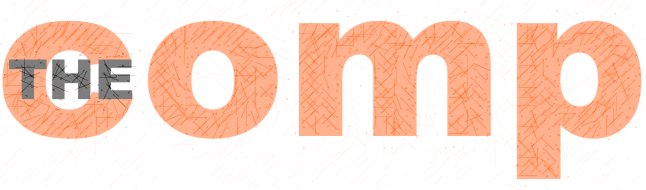 11202 – 104 St.                                                Grande Prairie, Alberta T8V 2Z1   780.532.7721Website: http://www.gppsd.ab.ca/school/gpcomposite/                Email: blythe.mahaney@gppsd.ab.ca or travis.duncan@gppsd.ab.caEveryone Learning Everyday*revised March 16, 2022	Important Notice:Please be advised the information in this booklet is not a complete guide of all available Bursaries/Scholarships.  You can also check the following websites for the most up -to-date information:www.scholarshipcanada.comhttps://studentaid.alberta.ca/scholarships/alberta-scholarships www.alis.alberta.cawww.studentawards.comhttps://scholartree.ca/IntroductionThis booklet lists some scholarships, bursaries, and awards available to graduating Comp students. There are countless other opportunities available, depending on how much effort you want to put into researching and applying. Financial rewards are not just available to students with high academic achievement, but also to those who excel in various areas including the trades, arts, Physical Education and sports, business, etc. Most scholarships and bursaries will look for community, school and/or volunteer involvement, so be sure to GET INVOLVED - it will benefit you in more ways than you will first recognize.Here are some internet sites that may be helpful (hyperlinks below):http://studentaid.alberta.ca/scholarships/ (Student Aid Alberta) http://study.alberta.ca/plan-your-studies/tuition-fees/scholarships/ (Government of Alberta)www.alis.alberta.ca/scholarships  (Alberta Government scholarship site) www.scholarshipscanada.com  (Scholarships Canada)www.studentawards.com (Sign-up for Scholarship Alerts)http://www.univcan.ca/programs-and-scholarships/  (Association of Universities and Colleges of Canada)http://www.casa-acae.com/wins_for_students  (Canadian Alliance of Student Associations) www.fastweb.com (FastWeb)https://yconic.com/?redirect_from=studentawards (Scholarship Search Engine)http://nadc.ca/our-bursaries/ (Northern Alberta Development Council)www.tradesecrets.alberta.ca(Apprenticeship Scholarships)There are multiple ways to finance your post-secondary education, the chart below highlights sources available to fund tuition, books, housing, etc.  A student may also need to work part-time as well attending school to supplement the cost of going to post-secondary institutions.  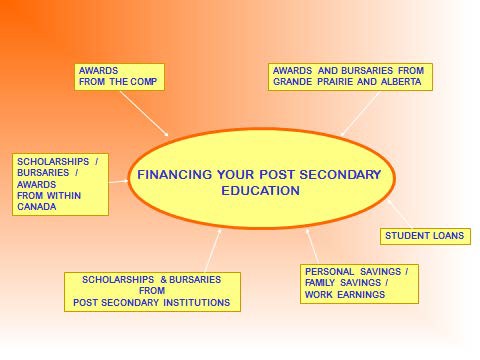 More to Know About Most Awards:Remember, these scholarships, bursaries, and awards are meant for you! Some are basedon participation, some on financial need, some on academic achievement, some on geographic area and some on a combination of these and other factors. You probably satisfy a number of the conditions or you can put yourself in contention by checking the criteria and making your best effort to meet those requirements. Do not underestimate your accomplishments or abilities; your leadership and participation on teams, club executives, community groups, volunteer agencies, and the work world can help your chances. The only sure thing is...if you do not apply, you will not receive that scholarship or bursary.Consider the following:•	Are you continuing with your education after high school?•	Have you contributed to your school or community with your participation in clubs, teams, fine arts, applied skills or through service?•	Are you deterred from continuing your education due to financial need?•	Have you achieved a 70% average or better? (generally speaking)Additional criteria often include:•	Volunteer work in the school/community•	Involvement in extra-curricular activities•	Financial need is a criterion for a number of awards - If your intention is to attend a post-secondary school, but you are limited by your family's financial situation, please see you counsellor to see if you might qualify. Be assured that all financial information will remain confidential.STUDENT RESPONSIBILITIES•	YOU must research the scholarships you are eligible for ●    YOU must obtain application forms•	YOU must complete application forms•	YOU must obtain or request documents, such as marks and transcripts•	YOU must request letters of reference•	YOU must write or prepare any essays, resumes or goal statementsWhen you have further questions regarding your Post-Secondary Planning....•	See your counsellor for career counselling and related course planning•	See your counsellor regarding scholarship informationPOINTERS ON PREPARING AWARD APPLICATIONS1. Start early. It takes time to prepare a good application, time for transcripts to be prepared,time for teachers to write letters of references, time for you to revise your application….2. Keep originals. Save originals for your final copy and use Xerox forms for working copies.Always keep a photocopy of your completed application and data.3. Work Digitally. Typed applications (whenever possible) are neater, and present as more organized. Also, remember to save digital copies of your applications and any essays or questions you have had to answer – you never know when you might be able to adapt past work for future applications.4. Demonstrate quality. Your letters, resumes, or essays should look as good as possible, typed or neatly handwritten as indicated. Use quality paper. Competition for large scholarships is fierce.5. Be comprehensive. Include everything that represents a commitment of time: contests, awards, conferences, drama, public speaking, school or community service, positionsheld, honor role, courses, languages, hobbies, work experience. Have parents, friends,teachers, or anyone who knows you well, check for errors and omissions.6. Be specific. Elaborate with details so that the selection committee can tell that your qualifications are based on fact, not platitudes. Avoid general statements such as "I like to work with people". Instead, tell specifically who you have worked with, on what, and with what result.7. Sell yourself. Explain specifically what you have done or enjoyed about your academic experiences. Go into detail about some aspect of courses or project.8. Use correct sentence structure - Check for repetition, i.e. "In grade ten I ...; in grade nine, I ....; I achieved ...; I played ...; I won;" vary your sentence structure. Get help if necessary.9. Vocabulary must be professional. Eliminate simplistic words and phrases such as "a lot". Be wary of absolute statements, "I always..."10. Proofread and revise. Have your work read by several people who care about you and know how to write well.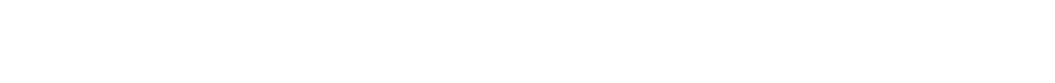 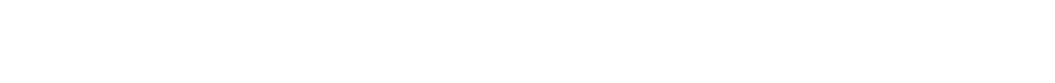 ****	       Be sure to write a thank you letter to the individual or                affiliation that offers you an award or any financial assistance	    ****Procedure to Follow to Request Letters of ReferencePlease use the attached “Request for a letter of reference” to aid you and others with this process.• Get to know your references. The more time that you have spent with them, and the more that they know about you, the easier it will be for them to write a letter.• You should complete a STUDENT PROFILE (included in this booklet).  Even if a person knows you, it helps to remind them of highlights of your achievements.• Unless it is specified, try to get a mix of supporting letters, i.e. a teacher, a boss; someonefrom the community.  Make certain that the people you choose will speak positively about you. It is difficult to write a letter about someone whom you have reservations about.  The tone will likely be evident in the letter.  Ask the person if they have any reservations about writing a letter of recommendation or support on your behalf.• If you are applying for several scholarships ask the person writing the letter to either use a "To Whom It May Concern" introduction or ask them to put it on a word processor so that they can redo the letter several times without having to re-write it every time.• Provide the person with a summary of details about yourself (resume, copy of transcript). Even if they do not use all the information, it will help them to make general statements about you.• Specify those things that you would like to see included in the letter. (See forms below)Among these might be:a) your characterb) your accomplishmentsc) unique characteristics d) community service, clubs, etc.e) awards and prizesf) academic standing if it is relevant to that person g) academic qualities if it is relevanth) interests as they relate to the letter writer• Give the letter writer a copy of the criteria of the award, a copy of the criteria upon which the award is based, and any additional information concerning the scholarship/award you are applying for.• Allow sufficient time (2 -3 weeks) for letters of recommendation or reference letters.Don't ask on Wednesday for a letter needed Friday.Writing a Personal Application Letter or Essay1. If specific information is required, take care to ensure that all details are covered.2. Keep the tone of the letter or essay business-like. Generally, avoid an informal type approach.If it is a letter, use a standard business letter format. If it is an essay, use all the essay skills you have acquired at school. The committee will be looking for content, but they will be influenced by style.3. If there are no specific requirements for an essay or letter, you should consider the following:•	reflect how specific subjects have influenced you, an outline of your interests, hobbies, and activities•	a summary of positions and offices held by you in school, youth organizations and/or the community•	a short statement of your purpose in seeking to attend a specific post-secondary institution•	information concerning awards, scholarships and prizes won by you in any field•	details of employment in the last two years, during vacations or after school•	details of any volunteer work you have done4. If the instructions do not specify that the letter or essay be handwritten, type thedocument Use 8 1/2 x 11-inch white paper, one side only.5. Have a Social Insurance Number available. Several of the major scholarships require one. (Do not include this information unless specifically requested.)Don't assume that a committee will read between the lines. If you have done something noteworthy, include it. Most scholarships will have many worthy candidates. The better job you do of selling yourself, the better your chances are of receiving a scholarship or award.Budgeting for Post-Secondary SchoolingKeep in mind that post-secondary schooling is unfortunately quite expensive. A few costs to keep in mind include:•	tuition•	textbooks•	travel expenses (gas, car maintenance, airplane tickets, bus passes,)•	room and board / residency•	daily living expenses (and occasional fun!)For ideas about how much a post-secondary program may cost, as well as links to student loan programs and additional funding sources, check out the following website from the government of Canada https://www.canada.ca/en/employment-social-development/programs/post-secondary.htmlFinancial Aid SitesCheck out the following site for information about post-secondary loans.Student Aid Albertahttp://studentaid.alberta.ca/Student Aid Alberta is a student loan program funded by the Government of Alberta. Check this site for information about applying and qualifying for assistance, topics include:Applying for student loans – Funding Guide PDF is availableRutherford ScholarshipManaging your loanScholarshipsScholarships Exclusive to Grande Prairie Composite High StudentsApplication dates may change throughout the school year. Stay alert for announcements within the school!Big Daddy’s VendingValue:	$500Number:	FourCriteria:	Outstanding contribution to the school through extracurricular activities. Apply:	No application necessary.  Selected by staff. - Canfor Forest Products Scholarship (Open to County and Catholic School Divisions as well).	Value:	$500Number:	FourCriteria:	Preference to children of employees of Canfor-Grande Prairie Division (Grande Prairie & Area).  Only available to grade 12 students in their graduation year.  Limited to students in Grande Prairie Public, Separate, Christian, and Peace Wapiti School Districts.Must be used for post-secondary education. Apply:	Application form available at Student Services Deadline:	April 21Greg Simmons MemorialValue:	$1000 Number:	Max of 2Criteria:	A student with a real passion for automotives, success in advanced auto classes, planning to work in the auto industry.Apply:	No application necessary. Nomination by Mr. Stewart & Mr. Chrenek.Deadline:	August 25th Robert Card ScholarshipValue: 	$1000Number:	1 AwardCriteria:	One Scholarship will be awarded to a graduating student of GPCHS who is attending post-secondary in the fall with preference given to a student pursuing a degree in Commerce. Financial need will be a consideration. Proof of enrollment to post-secondary and a letter of support from an organization where the applicant has volunteered is a pre-requisite of this scholarship.Apply:	Fillable form. Please email to Mrs. Mahaney at  blythe.mahaney@gppsd.ab.ca along with required documents.Deadline:	August 25th 	Rotary Club of Grande PrairieValue: 	$2000Number:	5 AwardsCriteria:	The Rotary Club of Grande Prairie awards program has been established to encourage and reward academic excellence in all areas of study and provide financial assistance for students who demonstrate the core values of Rotary.  The awards program seeks to recognize achievement, reward good character, community involvement and leadership, as well as encourage continued educational pursuits.  Apply:	Forms at Student ServicesDeadline:	First Monday in May	Government of Alberta Scholarship, Award & Bursary Program for High SchoolStudentsSome website addresses and application dates may have changed so persevere in your search.Alexander RutherfordValue:	Up to $2500 eachNumber:	Available to all Alberta students.Criteria:	Based on academic achievement in Grades 10 and/or 11 and/or 12 for post-secondary study at colleges, technical schools or universities.  Overall average of 75% or higher in 5 subjects, including English.  Apply in Grade 12 year for all three grades.Apply:	https://studentaid.alberta.ca/scholarships/alberta-scholarships/alexander-rutherford-scholarship/how-to-apply/Northern Alberta Development Council BursariesValue:	$1000 - $24000Number:	VariesCriteria:	Residents of Alberta (3 year minimum); enrolled in full-time post-secondary academic pursuits which will prepare you for an occupation that has high employment potential in Northern Alberta; be enrolled in the latter stage of your education; must sign an agreement to live and work one year in northern Alberta for each year of bursary support. Two years return service in some cases.Apply:	https://www.nadc.ca/our-bursaries/Deadline:	May 31Northern Student SupplementValue:	$500 to $1500Criteria:	Residents of northern Alberta may also be eligible for a Northern Student Supplement (NSS).   Students must apply for the NSS.  The value of the award varies from $500 to $1500 depending on a student’s financial need. Apply for an NSS with your application for student financial assistance.  Website: 	www.alis.alberta.ca/studentfinance.main.aspGrande Prairie Public School District Education Foundation Scholarshipshttps://www.gppsd.ab.ca/Program/EducationFoundation/About/Pages/Our-Projects.aspx#/=Croken ScholarshipValue: 		$500Number:	oneCriteria:	The Croken Scholarship is awarded to the student with the highest academic achievement   in the school year.Apply:	Recipient will be chosen by school administration.Gonnet ScholarshipValue:	$500Number:	oneCriteria: 	Given to a student who demonstrates leadership qualities.  Awarded to a student pursuing post-secondary education.  Apply:	Recipient will be chosen by school administration.CTS ScholarshipValue:	$1000Number: 	twoCriteria:	Eligible students includes graduating students completing the most advanced course offered at GP Composite in any of the following Career and Technology Studies program areas:Welding/FabricationConstruction TechnologyFashion DesignAuto TechnologyDesign StudiesCosmetology StudiesFoodsElectronics CommunicationsScholarships will be awarded to graduating students pending their registration in a post-secondary institution or a recognized apprenticeship program in one of the above program areas within two years of completing a high school diploma.Deadline: 	TBAApply:		Recipient will be chosen by school administration and CTS Coordinator.Indigenous ScholarshipValue:	$500Number:	One scholarship available for all GPPSD Students.Apply:		Please email james.robinson@gppsd.ab.ca for more information.City of Grande Prairie ScholarshipsValue: 		 VariesCriteria:	The City of Grande Prairie has various scholarship opportunities for students, visit their website below to find out more information and to determine if they are applicable and if you are eligible.  Website:	http://www.cityofgp.com/gcsearch.aspx?q=Student%2520Scholarships Student Athlete ScholarshipsSome website addresses and application dates may have changed so persevere in your search.Charles S. Noble Scholarships for Junior “A” HockeyValue:	$2000Number:	TenCriteria:	For Junior "A" hockey players Must be nominated by their team. Maintain 65% averageDeadline:	December Apply:	https://studentaid.alberta.ca/scholarships/alberta-scholarships/alberta-junior-athletic-award/Charles S. Noble Scholarships for Junior FootballValue:	$1000Number:	ThirtyCriteria:	Junior Football playersMust be nominated by their teamMaintain 65% averageDeadline:	October 1Apply:	https://studentaid.alberta.ca/scholarships/alberta-scholarships/alberta-junior-athletic-award/City of Grande Prairie Pursuit of Excellence Athletic ScholarshipValue:	$1000Number:	Four per funding periodCriteria:	This is an athletic scholarship to assist the athletic with expenses.  Please see the website:Website: 	https://www.cityofgp.com/culture-community/grants-funding-awardsApply:	https://www.cityofgp.com/city-services/permits-licenses-forms/athlete-development-fundingDeadline	October 1 and March 1The Earl and Countess of Wessex Athletic ScholarshipValue:	$3000Criteria:	Awarded to the top track and field male and female grade 12 student. Recipients will be selected based on their proven athletic abilities.Apply:	www.alis.alberta.ca/scholarshipsDeadline:	October 1Awards Administered by the Alberta GovernmentSome website addresses and application dates may have changed so persevere in your search.Aboriginal Health Careers BursaryValue:	$12000/ year for college programs$13000/ year for university programsNumber:	TwentyCriteria:	Taking a program in the health field. Must be Indian, Metis or Inuit. Resident of Alberta 3 years prior to applyingApply:	www.alis.alberta.caDeadline:	May 15Anna & John Kolesar Memorial ScholarshipValue:	$1500Number:	OneCriteria:	Full-time study in a Faculty of Education.Alberta Residents from a family where neither parent has received a university degree.Awarded to the student with the highest academic average in three designated grade 12    subjects.   Apply:	www.alis.alberta.ca/scholarshipsDeadline:	July 1Dr. Ernest and Minnie MehlValue:	$3500Number:	OneCriteria:	graduating student attending post-secondary.  Selection is based on diploma examination marks, financial need and personal commitment.Apply:	www.alis.alberta.ca/scholarshipsDeadline:	June 1Registered Apprenticeship Program (RAP) ScholarshipsValue:	$1000Number	500Criteria:	Grads that have completed RAP program and are continuing in an approved regular apprenticeship program.  Recipients are chosen based on academic merit, a recommendation from an employer, a recommendation from a teacher and a personal essay.Apply:	http://tradesecrets.alberta.ca/ Deadline:	June 3Social Services Bursary Program Value:	$8,000 - $13,000 / Year Number:	VariesCriteria:	Must be either Metis or Non-Status Indian and Alberta resident last 3 years.Enrolled in post-secondary social service program like Social Worker Diploma, Child and Youth Care Diploma, Rehabilitation, Bachelor of Social Work, etc.    Apply:	 Alberta Family and Social Services, Telephone: 780 422-8003Deadline:	April 30Independent ScholarshipsSome website addresses and application dates may have changed so persevere in your search.Aboriginal Business Leadership AwardsValue:	$1500 eachNumber:	Minimum fourCriteria:	For Aboriginal students working towards a certificate, diploma, or degree in business/commerce, in any public post-secondary institution in Alberta.First priority - self-employed Aboriginal students attending post-secondary for the first time.    Apply:	Grant MacEwan Community College Foundation, Ph. 780 497-5063Deadline:	June 15Aboriginal Educational Awards Program – AMOCO Canada Value:	$2000 each per year renewable up to four years Number:	Up to sixCriteria:	Enrolled full time in undergraduate, college or technical program at a recognized post- secondary institution in Canada. Preference to applicants enrolled in programs related to careers in the oil and gas industry. Financial need.Deadline:	June 15Apply:	Public and Government AffairsAMOCO Canada Petroleum Company Ltd. P.O. Box 200, Station MCalgary, AB T2P 2H8AIA and the Global Automotive Aftermarket Symposium ScholarshipNumber:	VariesValue:	$1000Criteria:	Any student planning to pursue a career in the automotive aftermarket. Apply:	www.aiacanada.comDeadline:	June 15Ainsworth Bursary Award Value:	$1,000 + Number:	VariesCriteria:	Parent or guardian works directly for Ainsworth Lumber.  Grade Point averages of 3.00 or better for the $1,000 scholarship.  All graduation students whose parent is an Ainsworth employee and plan to further their education will receive $1000.Apply:	Ainsworth Lumber Co. Ltd.Attention: Human Resource CoordinatorBag 6700, Grande Prairie AB T8V 6Y9Deadline:	April 30Alberta Massage Training BursaryValue:	$500Number:	One Grande Prairie Composite StudentCriteria:	awarded to a student who is pursuing a program at Alberta Massage Training. Funds provided as a bursary to a student who demonstrates financial needApply:	application form at Student ServicesDeadline:	April 30Al Larson Memorial ScholarshipValue:	$1000Number:	OneCriteria:	Child of a member of the Alberta Real Estate AssociationAbove average scholastic performance and good citizenship/community involvementPriority to student entering first year at an Alberta post-secondary institutionApply:	Alberta Real Estate Association2424 - 4th Street W, Calgary AB T2S 2T4       Telephone: 1.800.661.0231Deadline:	August 29Alberta Culture Arts Study GrantsValue:	VariesNumber:	VariesCriteria:	Available to Albertans at various levels of study. Available in dance, drama, music, creative writing, publishing and visual arts. For complete details on assistance programs sponsored by Alberta Culture, write to the address below and request the brochure "Alberta Culture - A Guide to Programs and Services".Alberta Culture Communications Office12th Floor, CN Tower, 10040-104 AvenueEdmonton AB   T5J 0K5Telephone: 780 427-6530Deadline:	February 15 and August 1 for dance, drama and music; July 1 for creative writing and publishing; March 30 for visual arts.Alberta Fish & Game Association ScholarshipValue:	$500Number:	OneCriteria:	Applicant or their parent/guardian must be a member of the Alberta Fish & Game Association or an affiliated club.Enrolled in an environmental sciences or related program in Alberta. Financial need a considerationDeadline:	February 15Apply:	Alberta Fish & Game Association6924 – 104 StreetEdmonton, AB	T6H 2L7Alberta Press Council ScholarshipValue:	$1000Criteria:	Based on the applicant’s ability to write an essay on a specified topic.  Applicants must be Alberta residents planning on attending post-secondary studies in the fall. Apply:	Alberta Press Council www.albertapresscouncil.caAlberta Blue Cross Scholarship for Aboriginal StudentsCriteria:	Awarded to Aboriginal students completing high school and planning on entering post-secondary studies in Alberta. Applicants must be Indian, Inuit or Metis and must have been residents of Alberta during their previous year of study. Recipients are chosen based on academic achievement, financial need and community involvement.Apply:	https://www.ab.bluecross.ca/aboutus/aboriginal-scholarships.php Deadline:	June 1  Alberta Teachers’ Association – Local #42Value:	$2000Number:	TwoCriteria:         One scholarship to be awarded to a son or daughter of a certified teacher from Grande Prairie and District Catholic ATA Local #42 who is entering full time studies and an accredited post- secondary institution.  Second scholarship awarded to a student enrolling in full time study in the Faculty of Education at an accredited university or collegeStudents must demonstrate adequate academic achievement and be active in extra-curricular, community and/or church/school activities.Apply:	http://www.gplocal42.com/uploads/1/3/5/4/13540768/student_scholarship_guidelines-2.docx	Paul SevignySt. Joe’s Catholic High SchoolDeadline:	September 30Alberta Union of Provincial Employees Educational GrantsValue:	VariesNumber:	VariesCriteria:      	Current or retired members of A.U.P.E., their dependents who are attending a post-secondary institution in the province.Apply:	Members' Benefits OfficerAlberta Union of Provincial Employees10451 - 170 Street Edmonton AB T5P 4S1 http://www.aupe.org/my-aupe/benefits/scholarships/ Deadline:	June 30  Alice Merrier ScholarshipValue:	$500Number:	OneCriteria:	Single mother of Native Ancestry going to Grande Prairie Regional College in the Faculty of EducationApply:	Grande Prairie Regional College Foundation Office10726 - 106 AvenueGrande Prairie AB T8V 4C4APEGGA High School Awards(Association of Professional Engineers, Geologists and Geophysicists of Alberta) Value:	$3000Number:	Twelve per yearCriteria:	Post-secondary studies in Engineering, Geology or Geophysics at the University of Calgary, University of Alberta or an institution offering a university transfer program.Must have recommendation from the student's high school principal. Based on Grade 12 marks, extracurricular activities.Apply:	https://www.apega.ca/educators/ivan-finlay-award/ Deadline:	July 15Arthur Paulin Automotive Aftermarket ScholarshipNumber:	Five or moreValue:	$700Criteria:	Must be enrolled in an automotive industry related programApply:	https://www.aiacanada.com/career-resources/grants-and-scholarships/ Deadline:	October 31ATCO Electric Technologist AwardsValue:	$8,000Number:	FourCriteria:	Students who have graduated from a high school in North-western AlbertaMust be enrolled in the Electrical Engineering Tech Program at NAIT or SAIT Apply:	Fill out application from Student Services OfficeDeadline:	October 11Automotive Industries AssociationSpecialty Equipment Marketing Association Memorial ScholarshipNumber:	VariesValue:	$1000 - $4000Criteria:	Student must be pursuing a career in the automotives aftermarket.  Must be a full time post- secondary student.Apply:                www.sema.org/education/  Deadline:	April 28BP Canada Petroleum Company ScholarshipsValue:	$1000 per yearNumber:	Thirty-five per yearCriteria:	Children of current or retired employees as well as those staff on long-term disability leave.  Academic achievement to students enrolled at a Canadian or American university.   Apply:	Benefits Coordinator, Human ResourcesAmoco Canada Petroleum Company Ltd.P.O. Box 200, Station M	Calgary AB T2P 2H8`C.A. MacLean Journalism Bursary    Value:	$2000 (maximum) Number:	Varies Criteria:	Pursuing journalism studies Apply:   	 http://www.awna.com/uploads/files/General%20Interest/2014/2016_CAMacLean_brochure.pdf  Deadline:	June 28Brian Downward ScholarshipValue:	Tuition each year for 4 yearsNumber:	OneCriteria:	Canadian citizen studying mining, geology, geophysics, or petroleum engineering at Colorado School of MinesSAT or ACT scores, academic record, extra-curricular activitiesApply:	Director of AdmissionsColorado School of MinesWeaver Towers – 1811 Elm Street, Golden, CO  80401-1873 U.S.A.   Black Achievement Awards Value:	Award and Bursary Number:	VariesCriteria:	Nomination to honor the contributions that blacks of African descent have made to Alberta Youth.Categories include: scholastic achievement, Fine and Performing Arts, Sports and RecreationDeadline:	Mid-AugustInformation:	Black Achievement Awards Society of Alberta Suite 6-32 #7 Sir Winston Churchill Square Edmonton, AB T5J 2V4Burger King Scholarship ProgramValue:	$1000Number:	269Criteria:	75%+ averageEnrolling in a post-secondary institution next yearOur school can nominate one male and one female student.Must be working or have financial need unless physical condition does not allow work. (Statement of parent’s income will be needed)Community service, school service or family service is required.Apply:	http://www.burgerkingscholarship.com/financial-aid/burger-king-application/ Deadline:	Feb 2C.D. Howe Memorial Foundation ScholarshipsValue:	Tuition and fees, travel to and from place of residence twice each year, room and board, language tutorial. Renewable for four years.Number:	Two (Canada wide except Quebec)Criteria:	Study at Laval University in Quebec in the French languageAcademic achievementExtra-curricular involvement & leadershipApply through the University of TorontoApply:	Office of Student AwardsUniversity of Toronto214 College StreetToronto ON M5T 2Z9	Telephone: (416) 978-7960Deadline:	March 1Calgary Stampede Young Artist ScholarshipValue: $20,000 Total - $10,000 for first placeNumber: 9Criteria: Contest to have artwork used on the iconic Stampede Poster.Apply: calgarystampede.com/postercompetitionDeadline: November 30Canadian Army Welfare Fund BursariesValue:	VariesNumber:	VariesCriteria:	Dependents of a person who served in the Canadian Army (regular) for some of all the   period Oct. 1, 1946 to Jan. 31, 1968. Apply:	ManagerBursary ProgramCanadian Army Welfare FundP.O. Box 719Postal Station "B" Ottawa ON   K1P 5P8Deadline:	July 1Canadian Merit Scholarship Foundation AwardsValue:	$500 - $23,000Number:	Fifty-oneCriteria:	Outstanding qualities of leadership and commitment through participation in school, community organizations, and work experience.Demonstrated ability to carry a substantial and serious academic load.    Apply:	www.cmsf.caDeadline:	November 3Canadian Natural Resources Building FuturesValue:	up to $3000Criteria:	Student must be entering technical or trades training related to the oil and natural gas industry. Apply:  	http://www.cnrl.com/careers/campus-opportunities/scholarships.html 	Or application forms are available at Canadian Natural office.Canfor Forest Products Scholarship	Value:	$500Number:	FourCriteria:	Preference to children of employees of Canfor-Grande Prairie Division (Grande Prairie & Area).  Only available to grade 12 students in their graduation year.  Limited to students in Grande Prairie Public, Separate, Christian, and Peace Wapiti School Districts.Must be used for post-secondary education. Apply:	Application form available at Student Services Deadline:	April 21Cerebral Palsy Association BursaryValue:	VariesNumber:	VariesCriteria:	Awarded to assist persons with Cerebral Palsy; must be a resident of Alberta (1 year), currently enrolled or awaiting enrollment in post-secondary studies, demonstrates financial need, diagnosed as having cerebral palsy.Apply:	The Cerebral Palsy Association in Alberta103 Street Gregory School5340 - 26 Avenue S.W., Calgary AB   T3E 0R6Telephone: 403 246-3611Deadline:	August 1Children’s Ability Fund BursaryValue:	Up to $5000Number:	OneCriteria:	Person with a disability who resides in Northern Alberta.  Going into first year of college, technical institute or university.Bursary to be used for registration or books.Apply:	 http://childrensabilityfund.ca/subcategory/donate-now/bursary-fund/13780-454-9191Deadline:	August 1Canadian War Museum – The Hon. Barnett DansonValue:	$1000 to $3000Number:	ThreeCriteria:	Students entering university studies, preferably historyWrite a 1500-word essayDeadline:	March 15Apply:	www.civilization.caChildren of the War Dead Act (Education Assistance)Value:	VariesCriteria:	Available through Veterans Affairs Canada to children of certain deceased members of the armed forces and individuals awarded disability pensions of 48 per cent or more through the Canadian Pension Commission. Apply funds to post-secondary study.Apply:	Area Counsellor, Veterans Affairs Canada940 Canada Place	9700 Jasper AvenueEdmonton AB	T5J 4C3  CN Scholarships for Women	Value:	$500Number:	Fifty-eightCriteria:	Women entering post-secondary programs at technical schools (SAIT, Lakeland, Keyano, Lethbridge C.C., Red Deer College).Demonstrated interest in a "blue collar" career.Apply:               https://www.cn.ca/en/careers/jobs-scholarships-more Student ServicesDeadline:	October 15CN Native Education AwardsValue:	$2,000 per year to a maximum of 4 yearsNumber:	Five per yearCriteria:	Native students (Inuit, non-status Indian, Metis)Interested in preparing for a career in the transportation industry. Financial need.Proof of acceptance into an eligible educational institution, maintain full-time student status and a satisfactory academic level.Apply:	https://www.cn.ca/en/careers/jobs-scholarships-moreCN Native Educational Awards ProgramEmployment EquityP.O. Box 8100Montreal QU   H3C 3N4Deadline:	July 31Commonwealth Credit UnionValue:	$500Number:	ThreeCriteria:	Credit Union Member 	Academic Achievement 	Community Involvement 	LeadershipCitizenshipApply:	https://www.cn.ca/en/careers/jobs-scholarships-more Deadline:	August 1Community Foundation of Greater Grande PrairieValue:	 Various Awards are given out, check out their home page link below.Apply:	Applications form available at http://www.buildingtomorrowtoday.com/awards Deadline:	Application deadline: October 31Delta Upsilon International Fraternity – Al Mallard ScholarshipValue:	$250Number:	OneCriteria:	Male attending the University of Alberta, must have respectable grades and provide a short narrative.Deadline:	End of AugustApply:	Al Mallard Memorial Scholarship11020 – 86 AvenueEdmonton, AB   T6G 0W9Dr. Ed O’Connor Scholarships Value:	$2000 Number:	One to TwoCriteria:	Alberta students who have met the entrance requirements and are enrolled at St. Francis Xavier University in Nova Scotia.  Based on financial need, academic achievement, citizenship qualities and athletic accomplishment.Apply:	ChairpersonDr. Ed O'Connor Scholarship Committee4552 Stanley Drive S.W. Calgary AB T2S 2R9Deadline:	March 31ESSO Resources Canada Limited – Native Education Awards ProgramValue:	$3500Number:	VariesCriteria:	Status and non-status Indian, Inuit, and Metis.  Pursue studies relevant to petroleum industry such as engineering, geology, accountancy, computer science, secretarial, and petroleum technologies.Apply:	Coordinator, Native Educational Awards ProgramHuman Resources Department ESSO Resources Canada Ltd.237 4th Avenue S.W. Calgary AB T2P 0H6Deadline:	June 15Elizabeth Jean Butler AwardValue:	VariesCriteria:	First priority - resident of the Bear Canyon - Cherry Point District and completed Junior     High at Bear Canyon Central School.  Second priority - graduate of a high school in the Peace region.  Enrolled in college or university program.Apply:	Awards OfficeGrande Prairie Regional College10726 106 AvenueGrande Prairie AB T8V 4C4Deadline:	October 1 of your college yearFellowships for Full-Time Studies in French UniversityValue:	up to $2000($500-$1000 per semester + $200 travel grant if outside AlbertaNumber:	450Criteria:	Pursuing post-secondary in French in any discipline in Canada.Must be an Alberta resident.  If in an education program you must qualify for the Roger Mahe Memorial AwardApply:	Alberta Education, Official Languages Program phoneTelephone: 780 427-5538Deadline:	November 15Franklin Scholarship for Exceptional ChildrenValue:	$1250Number:	OneCriteria:	Taking a post-secondary program that will help exceptional children.  e.g. teacher, educational assistant, childcare worker, speech pathologist, psychologist, social worker, physiotherapist. Recommendation, written language skills, career goals, school/community activities, financial need.Apply:	Scholarship Chairperson c/o The CCEC1010 Polytek Ct.Gloucester, Ontario	K1J 9J2Deadline:	February 15Grande Prairie & District Oldtimers’ Association ScholarshipValue:	Up to $1000Number:	One (may be divided if more than 1 selected)Criteria:	Ancestor resided in Grande Prairie district prior to March 1, 1916Completing grade 12 in current year in county or city of Grande PrairieIndividual works to the best of their capability; minimum 70% average; Financial need may be a consideration; local high school gradApply:	contact the GP Oldtimers’ AssociationDeadline:	Mid-AugustGrande Prairie Live Theatre Arts ScholarshipValue:	$750Number:	TwoCriteria:	Demonstrates active commitment to the Theatre Arts.  Proof of High School diploma before scholarship issued as well as proof of enrollment in a post-secondary institution in a course of study related to the Theatre Arts.Deadline:	October 1 of your post-secondary yearApply:	Grande Prairie Live Theatre10130 – 98 Avenue, Grande Prairie, AB T8V 0P6         Telephone: 780 538-1798Gus Archie Memorial ScholarshipValue:	$3000 US renewable for 4 yearsNumber:	OneCriteria:	Enrolled at an accredited UniversityEnrolled in petroleum engineering or related discipline that leads to a career in petroleum exploration and productionSuperior academic studentApply:	http://www.aie.org/Scholarships/detail.cfm?ID=10347Hal Rogers Endowment Fund – Kin Canada BursaryValue:	$1000 eachNumber:	VariesCriteria:	Graduating from high school and enrolling in higher education.  Largely based on financial need.  A good all-around student who demonstrates high ideals and good citizenship. Apply:	https://www.kincanada.ca/applyDeadline:	February 1Hans McCorriston Motive Power Machinist GrantValue:	$500Criteria:	applicants must be enrolled in a college level Motive Power Machinist training program inCanadaApply:	https://www.aiacanada.com/career-resources/grants-and-scholarships/ Deadline:	October 15House of Commons Page ProgramValue:	$9,529Number:	Forty-twoCriteria:	Bilingual Canadian citizens, academic average of at least 80 per cent, attending the University of Ottawa or Carleton University.Apply:	House of Commons Page Programme (Recruitment) Human Resources Director   Room 538, Wellington Building House of CommonsOttawa ON   K1A 0A6Telephone: (613) 996-0897Deadline:	December 2Husky Oil Educational Awards for Native PeopleValue:	$3000Number:	FourCriteria:	For Inuit, Metis, Status or Non-Status Indians who are intending to pursue a career in the oil & gas industry.  Based largely on financial need.Apply:	Husky OilP.O. Box 6525, Station D Calgary AB T2P 3G7Deadline:	June 15I.O.D.E. Coronation Bursaries Value:	$1000 each Number:	TwoCriteria:	Residence in Alberta for a minimum of three years planning to pursue post-secondary studies at an Alberta university or affiliated college.  Based on academic achievement and financial need. Apply:	Application form at Student ServicesDeadline:	July 15Imperial Oil Limited – Higher Education AwardsValue:	VariesNumber:	VariesCriteria:	Children of Imperial Oil Ltd. employees, annuitants or deceased employeesStart post-secondary within 6 years of starting grade 9 70% average in required subjectsApply:	Administrative Management ServicesAwards Division, P.O. Box 414Pickering ON	L1V 2R6Iris Pollock Memorial ScholarshipValue:	$500Number:	OneCriteria:	Northern Alberta resident entering a post-secondary program of study related to mental disabilities. Recipients are expected to work with the mentally handicapped.Apply:	Online at  http://www.signaturesupport.ca/scholarship Deadline:	November 15Johnathan Doody Memorial ScholarshipValue:	$500Number:	3              Criteria:	Male. Must demonstrate balance success in school and extracurricular activities, while maintaining key friendships. The applicant must not simply possess high grades; he must demonstrate an appetite for knowledge gained through life experience. The applicant must demonstrate a strong philanthropic spirit in school and community. The applicant must have a strong moral character and prove his desire to improve and reach new heights.Apply:                http://www.phigam.ca/scholarship/ Deadline:	July 1Knights of Columbus Canadian Scholarship ProgramValue:	$1000 per year maximumNumber:	EightCriteria:	Members and the children of living or deceased members of the Canadian Council of the Knights of Columbus.  Based on academic excellence, applied towards post-secondary study at a Canadian college or university.Apply:	Canadian Scholarship CommitteeKnights of ColumbusP.O. Drawer 1670New Haven, Connecticut, U.S.A.  06507Deadline:	May 1Lake Saskatoon Community ClubValue:	$500 max Number:	TwoCriteria:	Must be attending post-secondary. Must live within these boundaries: North: Township Road 730, West: Range Road 90, South: Highway 43, East Range Road 75.Apply:	Aileen Grimsrud 780 766 2358 or Marion Dommer 780 766 2446Deadline:	August 15Loran Scholarship   Value:                 $100,000 paid over 4 years   Number:             No maximum per school   Criteria:              Student must be in your final year of uninterrupted full-time studies in high school, present a                                  minimum cumulative average of 85%, hold Canadian citizenship or permanent resident status, and                                  be at least 16 years of age by September 1st of the following year.   Deadline:            Application process is September/October   Website:              http://www.loranscholar.ca    Lord Strathcona Trust Scholarships AlbertaValue:	$750 eachNumber:	ThreeCriteria:	Entering first year or continuing studies in Education, Physical Education or RecreationManagement.  Must have served or be serving with cadets for at least three years.Apply:	Secretary, Lord Strathcona Trust FundAlberta Provincial CommitteePrairie Region Cadet Detachment EdmontonCanadian Forces Base EdmontonP.O. Box 10500Edmonton AB T5J 4J5Deadline:	June 1 Marion Roberts Memorial ScholarshipNumber:	VariesValue:	$500Criteria:	child of a full-time employee in an active AIA member company.Must be enrolled in a full-time post-secondary program.Apply:	www.aiacanada.comDeadline:	July 15Masonic Higher Education Bursaries – Frank Milling ScholarshipValue:	Up to $1000 eachNumber:	VariesCriteria:	Financial need, preference to those NOT qualifying for a Rutherford ScholarshipPost-secondary institution in Alberta Program of studies outside the province that is not otherwise available.   Apply:	Grand SecretaryGrand Lodge of Alberta A.F. & A.M.330 - 12 Avenue S.W. Calgary AB T2R 0H2Deadline:	March 1Mathieu DaCosta Awards ProgramValue:	Award + $300Number:	EightCriteria:	An essay, poem, short story, or artistic representation of the contribution made by people of diverse origins in building Canada.Apply:	Mathieu DaCosta Awards Program	Canadian Teachers' Federation110 Argyle AvenueOttawa ON K2P 1B4Deadline:	January 24Metis Heritage Association – Ted Trindell Memorial ScholarshipValue:	$1000Number:	FiveCriteria:	1st and 2nd year students (Metis and Non-Status Indians) Academic achievement and financial need.Apply:	Chairman, Selection Committee Ted Trindell Memorial Scholarship c/o P.O. Box 1375Yellowknife, NWT X1A 2P1Deadline:	March 6Metis and Non-Status Indian Professional Training Bursary ProgramValue:	$8000 - $13,000 per yearNumber:	VariesCriteria:	Must be Metis or Non-Status Indian.  Resident of Alberta for 3 years prior to application.Can demonstrate commitment to the native community.  Enrolled in a recognized post-secondary institution in Alberta or Canada to study a social service discipline.Other:	Sponsored by Alberta Family and Social Services.Must work 1 year for an Alberta Social Service Agency for each year funding received. Deadline:	April 29Mikey Saboe Bursary Award – Ladies AuxiliaryValue:	$500Number:	OneCriteria:          Completed grade 12 and will be attending Grande Prairie Regional College. Student's parent, grandparent, or great grandparent must be a voting member of the Royal Canadian Legion or Auxiliary of Branch #54, Grande PrairieApply:	Application form at Student ServicesSend application to: Bursary Committee Ladies Auxiliary, Royal Canadian Legion9912 - 101 AvenueGrande Prairie, AB T8V 0X8Deadline:	August 20Miller ThomsonValue:	$1,000Number:	Two HundredCriteria:	Grade 12 going to post-secondary next year.  Largely based on academics andcontribution to school and community.  Apply: 	http://www.millerthomson.com/assets/files/article_attachments/MT_Foundation_N      ational_English_Application_Form.pdf   Deadline:	March 31National Book Award – University of TorontoValue: 	$7500 + Additional $1500 over next 3 years of Undergrad StudiesNumber: 	Twenty ScholarshipsCriteria:	an original and creative thinker committed to school and communitya high achiever in academic and creative pursuitsenthusiastic about learning and intellectual explorationa Canadian citizen, permanent resident or protected person currently in your final year of Canadian secondary school or first-year CEGEPintending to begin university the following academic yeara National Book Award nominee or self-identify as meeting the criteria abovemust be attending the University of TorontoApply:		http://www.future.utoronto.ca/content/national-scholarship-programDeadline: 	November 1st, 2018National Union of Public & General EmployeesValue:	$1000 eachNumber:	Four Scholarships	Tommy Douglas Scholarship	Terry Fox Memorial Scholarship – children/foster children with disabilities of a NationalUnion member	Scholarship for Aboriginal Canadian: Aboriginal Canadian children/foster children ofNational Union member	Visible Minority Children/Foster Children of National Union membersCriteria:	Entering the 1st year of a public post-secondary education institution750 to 1000-word essayDeadline:	June 30Apply:	Scholarships	http://www.nupge.ca/scholarships National Union of Public and General Employees15 Auriga DriveNepean, ON   K2E 1B7Native Affairs – Husky OilNumber:        FourCriteria:	Person of Native ancestry enrolled in post-secondary studies. Apply:	Native Affairs, Husky Oil P.O. Box 6525 Station D Calgary AB T2P 3G7http://www.huskyenergy.ca/socialresponsibility/aboriginalaffairs/Deadline:	April 30Native Foundation Trust BursaryValue:	VariesNumber:	VariesCriteria:	Graduated from or attended high school within the last four years in either the Grande Prairie Public or Separate School Division. Academic standing and financial need.  Intention of continuing studies in high school, the arts, sciences or a professional program, or in apprenticeship program. Tenable at any recognized school, college, university or apprenticeship program.Apply:	Board of Directors, Grande Prairie Friendship Centre10507 - 98 AvenueGrande Prairie AB, T8V 4L1, Telephone: (780) 532-5722Nova Educational Awards for NativesValue:	VariesNumber:	VariesCriteria:	Native ancestry (Indian, Metis, Non-Status Indian), have lived in Alberta for at least one year, possess promising academic qualifications, financial need, demonstrate interest in preparing for a career in oil and gas industry by enrolling in Technical, Accounting or Secretarial programs of study.Apply:	Native Affairs Department NOVA, An Alberta CorporationP.O. Box 2535, Postal Station "M" Calgary AB	T2P 2N6290-6000 for applicationsDeadline:	June 15Orville Erickson Memorial ScholarshipValue:	$500 - $2000Number:	VariesCriteria:	Full-time students registered in a recognized Canadian educational institution in need of financial assistance to pursue higher education in the field of conservation.Apply:	Executive SecretaryCanadian Wildlife Foundation1673 Carling Avenue Ottawa ON K2A 3Z1Paramedic Award of Excellence – Kananaskis Paramedics Guild & Weller Medical SystemsValue:	$500Number:	OneCriteria:	Enrolled in EMT-Paramedics Program.  Academic achievement. Apply:	Submit resume to:Kananaskis Paramedic GuildBox 70Kananaskis AB   T2L 2H0 Pat Humphreys ScholarshipValue:	$500Number:	VariesCriteria:	Students interested in a career in retail FloristryEnrolled in a floristry program at the college levelApply:	Flowers Canada155 Suffolk St. WestGuelph ON N1H 2J7Telephone: (519) 823-2670    Fax: (519) 823-8920Petro-Canada Higher Education AwardsValue:	Tuition and Students' Association feesNumber:	VariesCriteria:	Children of Petro-Canada employees or annuitants who have received a 70 percent average in the secondary school subjects on which admittance to the chosen post-secondary course and institution is based.Apply:	Human ResourcesPetro-Canada Inc.150 - 6 Avenue S.W. Calgary AB T8V 3E3Deadline:	Prior to or during the academic year upon which the application is based.Printing Industries ScholarshipsValue:	$1000Number:	FiftyCriteria:          B average or better, enrolled in a graphic art or printing related program of study with a keen interest in pursuing a career in the printing industry.  Study at a college or university with two, three- or four-year diploma or degree programs.Apply:	http://www.cpia-aci.ca/scholarship-trust-fund/index_e.phpCanadian Printing Industries Scholarship Trust Fund906, 75 Albert Street, Ottawa ON   K1P 5E7Deadline:	June 30Phi Delta Kappa Scholarship Grant Value:	$1000 to $5000 U.S. Number:	VariesCriteria:	Enrolling in Education.  Judged on an essay, academic standing, school, and community involvement.Apply:	Judith AxelsonFoundation Representative#71 7604 – 29 AvenueEdmonton, AB   T6K 3Z2Deadline:	February 1RE/MAX of Western Canada ScholarshipValue:	$1000Number:	SixteenCriteria:	This program was established by RE/MAX of Western Canada to recognize the success and ongoing pursuits of Western Canadian students in regard to leadership and community contribution initiatives.   Apply:             enter online at www.remax.ca  	Deadline:        MarchRoyal Canadian Legion Ladies Auxiliary Alberta-NWT Command Awards Value:	 $500 each Number:	 VariesCriteria:	First year post-secondary students who are children, grandchildren or great-grandchildren of ex- service personnel. Children of personnel currently serving in the forces are also eligible.  Entering 1st year University, College, Schools of Technology and Art.  Grade 12 graduates from a high school in Alberta or the Northwest Territories.Apply:	Application form at Student ServicesLadies Auxiliary Alberta - NWT CommandThe Royal Canadian LegionBox 3067, Station B Calgary AB T2A 3E7Deadline:	August 29 ScotiabankValue:	$1000Apply:	http://www.fundyourfuture.ca/nationalscholarship/Terms.aspx Deadline:	December 15Spina Bifida Association of Northern Alberta ScholarshipValue:	$500Number:	OneCriteria:	Students applying must be disabled with Spina Bifida and a Canadian citizen or landed immigrant enrolled in a Canadian post-secondary institution. Must have resided in Alberta, north of Red Deer, for at least two years. Applicants selected based on motivation, maturity, and academic background.Apply:	The Spina Bifida Association of Northern Alberta Scholarship CommitteeP.O. Box 9501, Postal Station SEEdmonton AB T6E 5X2	(403) 479-9108Deadline:	AugustTD Canada Trust Scholarships for Outstanding Community LeadershipValue:	up to $70000Number:	TwentyCriteria:	In final year of high school.  Outstanding community leadership. Initiative in attempting to make a meaningful and lasting difference in the level of caring in their community.Encourage academically "average" students to apply. Apply:	www.tdcanadatrust.com Deadline:	Mid-NovemberTerry Fox Humanitarian Award Program Value:	$2500 to $4000 each Number:	VariesCriteria:	Actively involved in voluntary humanitarian work, have shown courage in overcomingobstacles participate in sports and fitness activities and have satisfactory academic results. Apply:	Terry Fox Humanitarian Award ProgramSimon Fraser University Burnaby BC V5A 1S6 Telephone: 	 (604) 291-3057Fax: 		 (604) 291-3311Deadline:	February 1Website:	https://terryfoxawards.ca/applicant-information/Troy Drysdale Memorial Emergency Services BursaryAmount:	Up to $5000Number:	VariesCriteria:	Financial need, 18 years of age, no criminal convictions, attending accredited EMS or EMTprogram.Apply:	application form at Student ServicesDeadline:	June United World College Scholarships	Value:	Tuition, room & board, one return trip between home and institutionNumber:	Six from AlbertaCriteria:	To attend one of the six United World Colleges in Wales, Singapore, U.S.A., Italy, Hong Kong, Swaziland or Canada.  A two-year program approximately equivalent to grade 12 and Year One at a Canadian University.  Superior academic achievement, community involvement, extra- curricular activities. Must be an Alberta resident completing grade 11Apply:	High School PrincipalsDeadline:	March 1Western Communities Foundation Exceptional Achievement Citation and Bursary AwardAmount:	Up to $5000Number:	VariesCriteria:	High school graduate who intends to seek further training or education to become a productive citizen of Canada and	Who has overcome adversity, financial hardship, family issues;	Who has displayed outstanding community and/or school spirit as an organizer, participant, or volunteer;	Who has demonstrated inspirational conduct – whether an act of heroism or leadership in a crisisApply:	http://www.westernfinancialgroup.net/Content/WCFAwards.aspxWeyerhaeuser CanadaApply:  	The Company offers open scholarships to students from across Canada.Weyerhaeuser also offers various scholarships for students of Weyerhaeuser employees. Check with Weyerhaeuser for application forms.  Phone:	 780-539-8500  Website:	http://www.weyerhaeuser.com/sustainability/communities/community-investment/giving-fund/ StorwellApply:	Simply fill out our application by September 1st to be considered. This is an annual bursary	https://www.storwell.com/bursary-applicationAmount:	$2000Criteria:	Must have been a foster child with an official Canadian foster care program	Will be enrolled as a fulltime student at a recognized general/vocational college or post-  secondary institution in Canada or USA as of SeptemberCanadian or American citizen or permanent residentApplicant must be 24 years of age or younger at the time of applicationWinner agrees to having his/her name, photo and post-secondary inst. displayed on Storwell siteOther Sources for ScholarshipsSome website addresses and application dates may have changed so persevere in your search.Each college, university or technical institute has its own awards office with many scholarships and bursaries available. They want those monies used, so it is in your best interest to apply. One application form covers most awards but if you are in the top 10% academically, the universities have their own elite scholarships that require different application forms and deadlines. For instance, the Leadership Awards at the University of Alberta (value: $1000-$5000; number 50+) for entering students has a March deadline.Each institution has its own awards office and information booklets. They want you to take advantage of the awards; do not disappoint them!Check with the counseling office to see if it has the information and application forms; the counselors will certainly have addresses and phone numbers for you to enquire further.MilitaryOne method of obtaining subsidies for university is often overlooked and that is through the Canadian Armed Forces. Several plans are available if you meet their academic and medical standards. The admission requirements are very high with emphasis on mathematics and the sciences. The plans are: ROTP, RETP, and CFCCEP.ROTP (Regular Officer Training Plan). This pays the cost of tuition, uniforms, books, and instruments, plus a monthly salary. Free medical and dental care is also provided. You would likely go to a Military College or in some cases attend a civilian university. As an Officer Cadet you would train with the military during the summer. Upon graduation you are normally obliged to serve 5 years with the military as an officer.RETP (Reserve Entry Training Plan). For those who do not want to commit themselves to a full-time service career. Admission and course requirements are the same as for ROTP applicants and the same education and training are provided. But RETP cadets pay annual fees to help pay cost of tuition, clothing, books, instruments, laundry, meals and accommodation. You are required to take summer military training for which you are paid. Scholarships are also available. Graduates of RETP undertake to serve in the reserve.CFCCEP (Canadian Forces Community College Entry Plan). This is for those wishing to take pilot training in an approved community college aviation technology program. This leads to a diploma and a commercial pilot license. Mount Royal College in Calgary is an example of such an approved course.Apply as early in the school year as possible to a Canadian Forces Recruiting Centre as selection of candidates is finalized in April of each year.Cooperative EducationMany Universities and Colleges offer cooperative education/training programs. With this format a student takes the regular academic courses but at specific points in the academic program works in a related industry or government position.  This usually extends graduation by a year, but the student earns money while working, thus easing financial strain.  The other key benefits are important people contacts for future employment in your field, practical training to match with your studies, and experience to enhance your employability. As you can see this type of program has very real benefits and should be investigated.Family and FriendsHave your parents check with their employer, union, or association for scholarships that might be available to the children of those they employ or who are members.Friends might know of monies that are available for application. Follow up on any leads.Alexander Rutherford High School Achievement ScholarshipGrande Prairie Composite High SchoolThis scholarship was named in honour of Alexander Rutherford, who had the distinction of being Alberta’s first Premier. He was known for his strong support of public education, particularly the University of Alberta, and his active involvement in community affairs.PurposeTo recognize and reward academic achievement at the senior high school level and to encourage students to pursue post-secondary studies.ValueUp to $2,500EligibilityApply once you have been accepted in full-time post-secondary studies. All high school courses must be completed before starting post-secondary studies. Applicants must also have completed high school on or after September 30, 1980. 

To receive this scholarship, you must also meet all of these eligibility criteria:be a Canadian Citizen, a permanent resident of Canada or have protected person status under Canada’s Immigration and Refugee Protection Act                       Note: Visa students are not eligible for this scholarship.be an Alberta resident at the time of application; you or your parent(s)/legal guardian must have resided in Alberta at least 12 consecutive months prior to starting post-secondary studiesMust have resided in Alberta throughout the whole of the qualifying grade(s); you or your parent(s)/legal guardian were resident in Alberta throughout the whole of the qualifying grade(s) be enrolled in, or have completed 60% of a full course load in a post-secondary or an apprenticeship program of at least one semester in lengthPlease note! You may only be awarded the Alexander Rutherford scholarship once.ALEXANDER RUTHERFORD SCHOLARSHIP ELIGIBILITY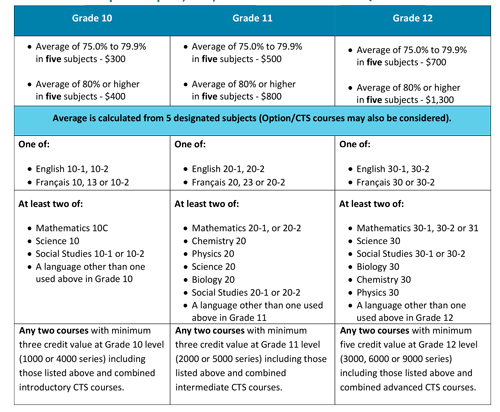 French and Français are not the same course and not interchangeable.A course cannot be repeated after a higher-level course has been taken in the same sequence. Averages are not rounded up for scholarship purposes.The value of the scholarship is calculated on the overall average in five designated courses as listed under each grade level.All courses listed on an official Alberta Transcript of High School Achievement are acceptable (excludes Driver’s Education), and only marks obtained before the start of post-secondary study can be used.Courses with a 'Pass' on a high school transcript are equivalent to a 50% mark.CALM course can be taken in any grade, but the final mark will be calculated in Grade 11.  Career and Technology Studies (CTS) CoursesThree one credit modules can be combined and used as an option at the Grade 10 and Grade 11 level. Five one credit modules can be combined and used as an option at the Grade 12 level (as of April 2006).To be combined:All courses must be from the same level i.e. Introductory, Intermediate or Advanced,Courses can be from different subject areas, e.g. computer courses with welding courses, andMarks will be averaged at the appropriate level.School Service Hours Log SheetName: 		Student #: 	External Service Hours Log SheetName: 	Grande Prairie Composite High School POST-SECONDARYREQUEST FOR A LETTER OF REFERENCEYour full name:   	Student #  	To what organization is the reference going? (Person’s name, Company name, and address):The purpose of the reference: (e.g. scholarship, job, etc.)What courses are you taking this year? (specify course name, grade level, and marks you get) 	_What extra-curricular activities, sponsored by the Comp are you involved in? (e.g. sports, clubs, student council, etc.)What other (non-school) activities are you involved in? (e.g. guides/scouts, sports, fine arts etc.)What volunteer and /or leadership experience have you participated in (e.g. group leader, hospital,coaching etc.) BE SPECIFIC 	Do you have a part-time job? If so, give length of service, job responsibilities etc.Circle any words below that might describe you in any of the above situations. Add other words thatdescribe you.team player	excellent communicator	 	Write a paragraph that describes you. Focus on the Positive!What are your post-secondary plans? Are you attending university or college? What program do youintend to study? What is/are your career goals currently?If you have not attended the Composite High School since Grade 10, please outline what other school(s)you have attended and when. Describe any extra-curricular activities, volunteer work, leadership opportunities etc. in which you were involved.Date(s) M/D/YVolunteer ExperienceDescriptionDuties and ResponsibilitiesTotal# ofHoursSupportingTeacherSupervisor’s Signature (Verification)Total # of HoursDate(s) M/D/YVolunteer ExperienceDescriptionDuties and Responsibilities# ofHoursSupportingSupervisorSupervisor’sSignature or phone number (Verification)Total # of Hoursmotivatedreliableacademicsincerecheerfulpositiveenthusiasticpunctualresponsibleenthusiastictakes initiativededicatedrisk- takerhardworkingcaringsociableoutgoingcreative